Přehled ovoc.druhů a botanická charakteristika Ovoc.druhy pěstované v našich podmínkách dělíme podle botanického charakteru plodů:1.Jádroviny – čeleď růžovitých (Rosaceae), květy v chocholících, z jednoho květního pupenu vzniká 5 – 10 květů. Semena (jádra) jsou v blanitých pouzdrech v dužnatém oplodí. Které tvoří nepravý plod – malvici. Zástupci:Jabloň -  Hospodářsky nejdůležitější ovoc.druh na světěJabloň lesní (Malus sylvestris Mill.),původ – přední Asie, stromkovitý l keřovitý vzrůst, použití – jako podnože pro nízké stromy. Stromy výška – až 15 m , stáří – až 70 letHrušeň obecná ( Pirus communis L.) – roste planě v Asii, Balkáně, Střední Evropě, výška až 20 m, stáří až 100 let-menší hospod. Význam pro kratší trvanlivostJeřáb obecný (Sorbus aucuparia L,) – roste planě a nahodile v lesích ve výšších polohách, stromovitý vzrůst, drobné malvičky = jeřabinyMišpule německá (Mespilus germanica L.)- domovina Kavkaz, Irán. Roste keřovitě, výška 4 m, stáří 30 – 60 let, plody –kulovité, bronzově hnědé malvice( vysoký obsah tříslovin)Kdouloň podlouhlá Cydonia oblonga Mill) – domovina Irán, růst keřovitý a stromovitý výška 3-5m, stáří i 50 let, teplé oblasti. Plod – malvice – velké, vonné, pstnaté (vysoký obsah pektinu)Hloh obecný (Crataegus axyacantha L.) plody – malé malvičky, použití – jako podnož pro kdouloněJabloň lesní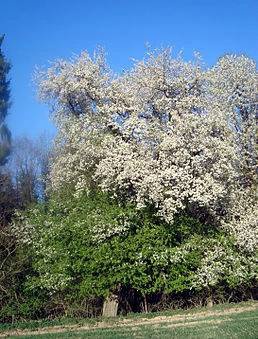 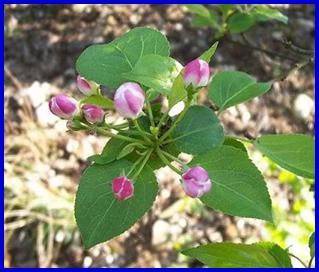 Jabloň obecnáHrušeň obecná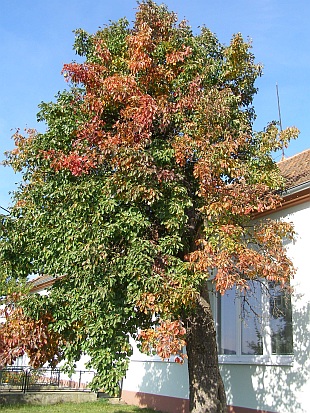 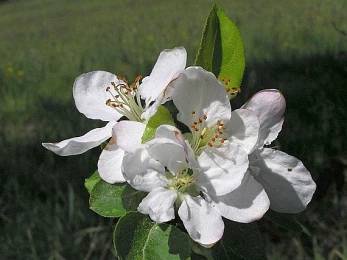 Mišpule německá                                               Kdouloň podlouhlá     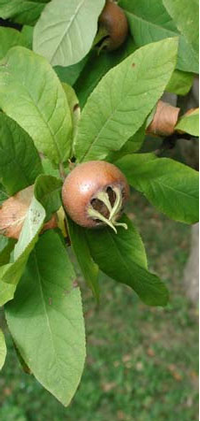 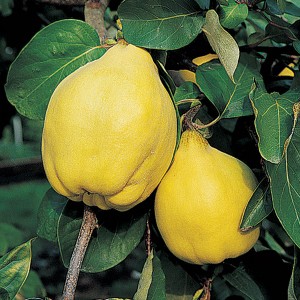 Hloh obecný                                                 kdouloň obecná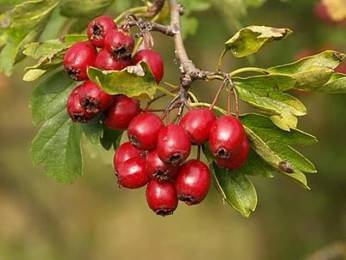 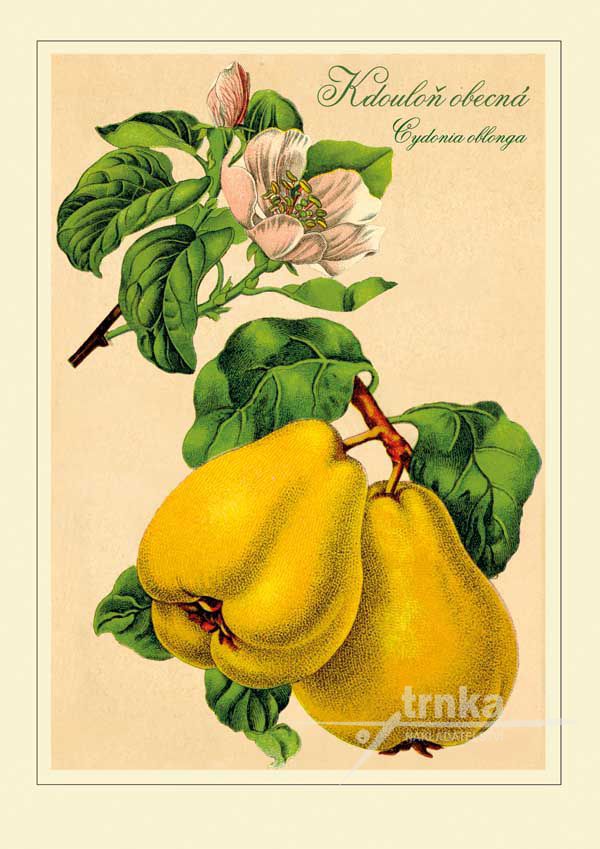 2.Peckoviny-  čeleď růžovitých (Rosaceae), květ pětičetný, plod  - peckovice, slupka a)ojíněná ( švestka, slivoně)    b)hladká ( třešně, višně)      c)pstnatá (meruňky, pravé broskvoně)Zástupci:Třešeň ptačí  - obecná (Cerasus avium M.)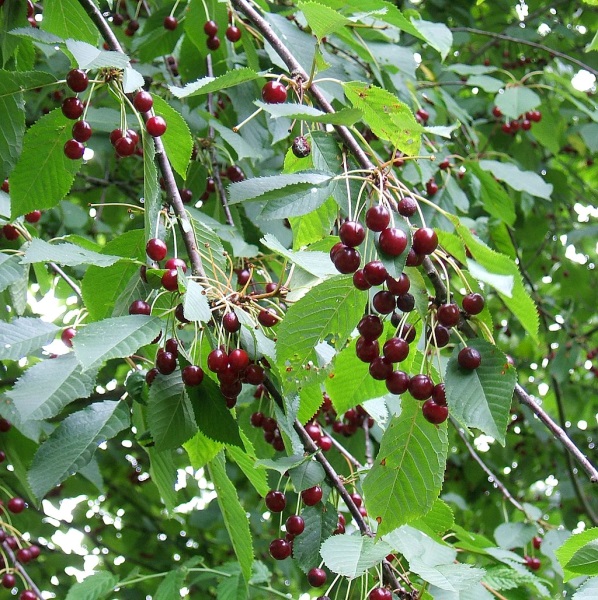 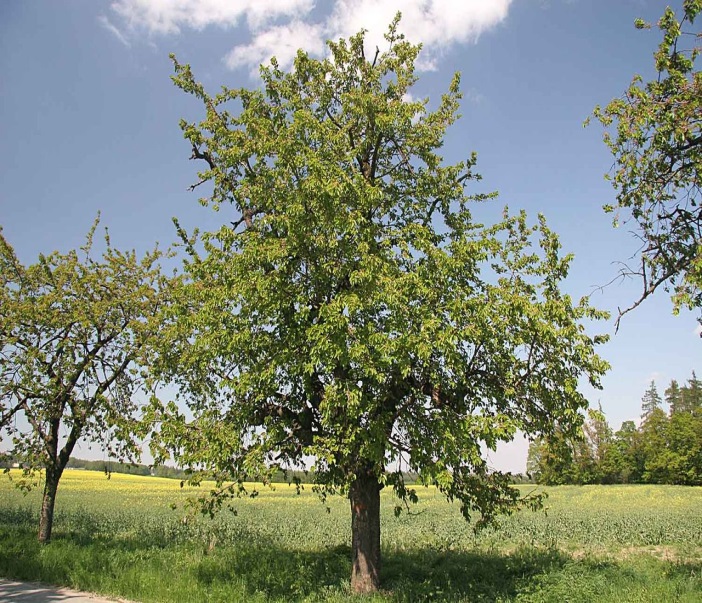  Višeň obecná  (Cerasus vulgaris M.           Mahalebka obecná ( Prunus mahaleb M.)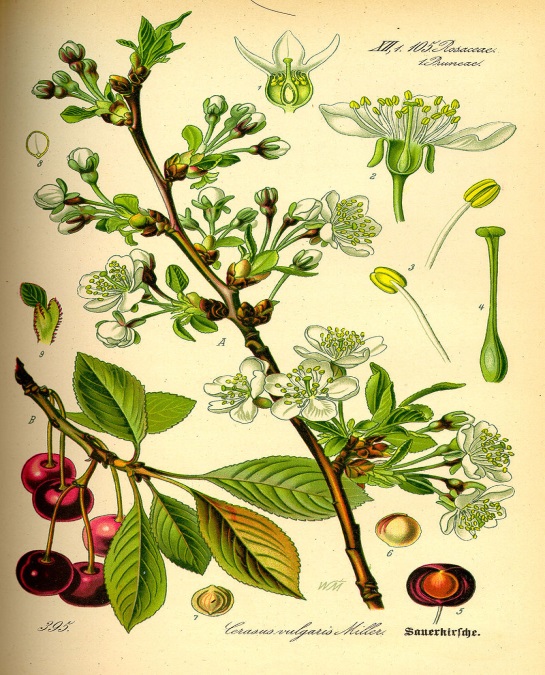 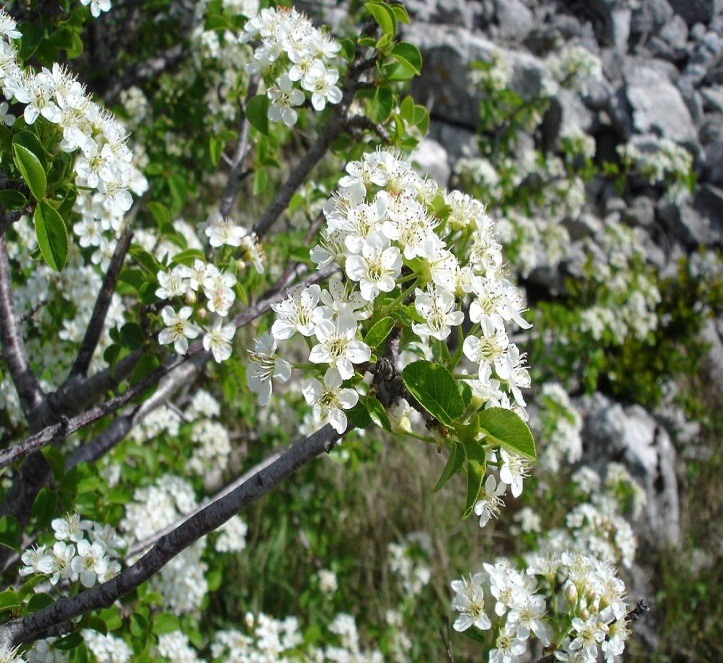 Slívoň švestka (Prunus domestica L)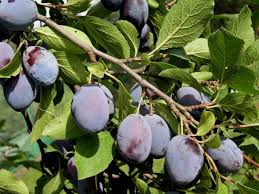  Meruňka obecná ( Prunus  armeniaca )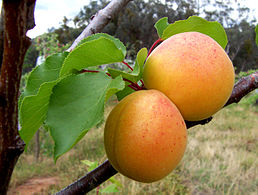 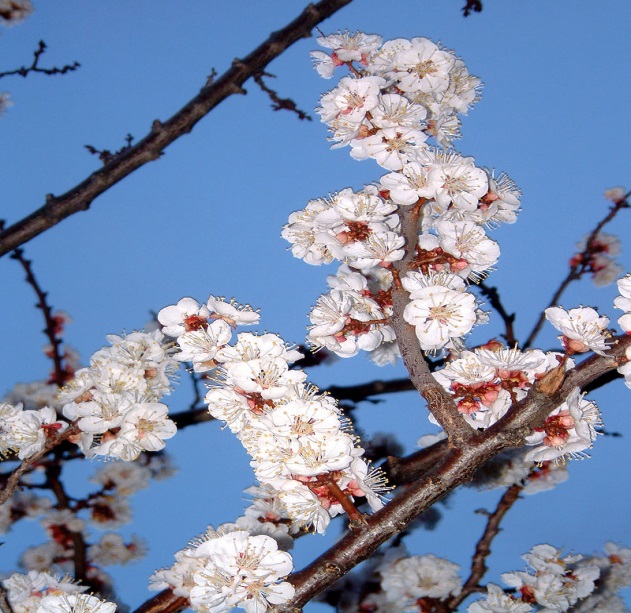  Broskvoň obecná (Persica vulgaris M.)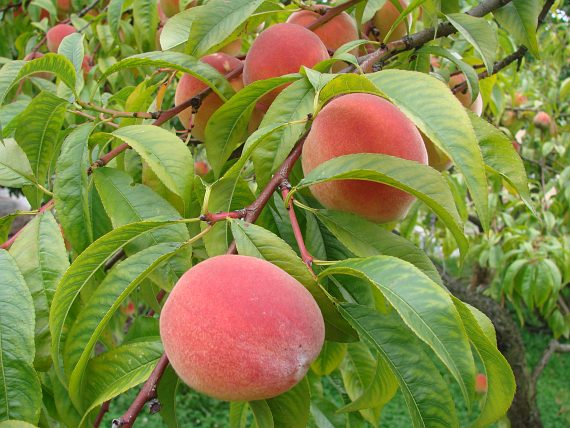 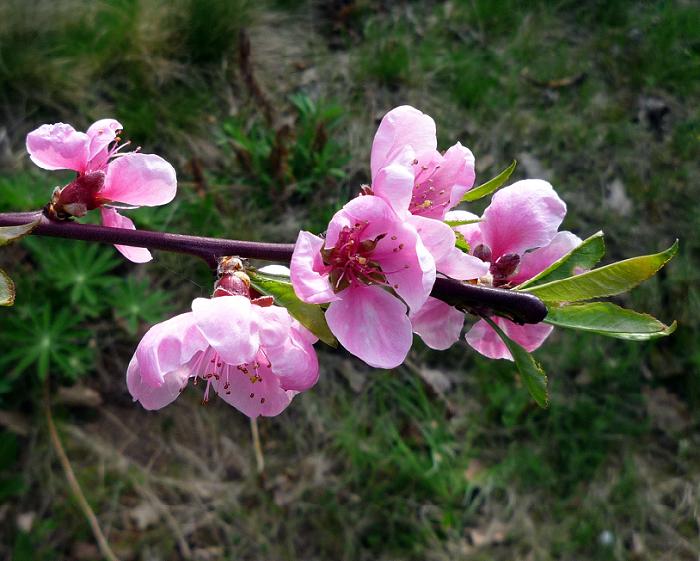 Mandloň obecná ( Prunus dulcis )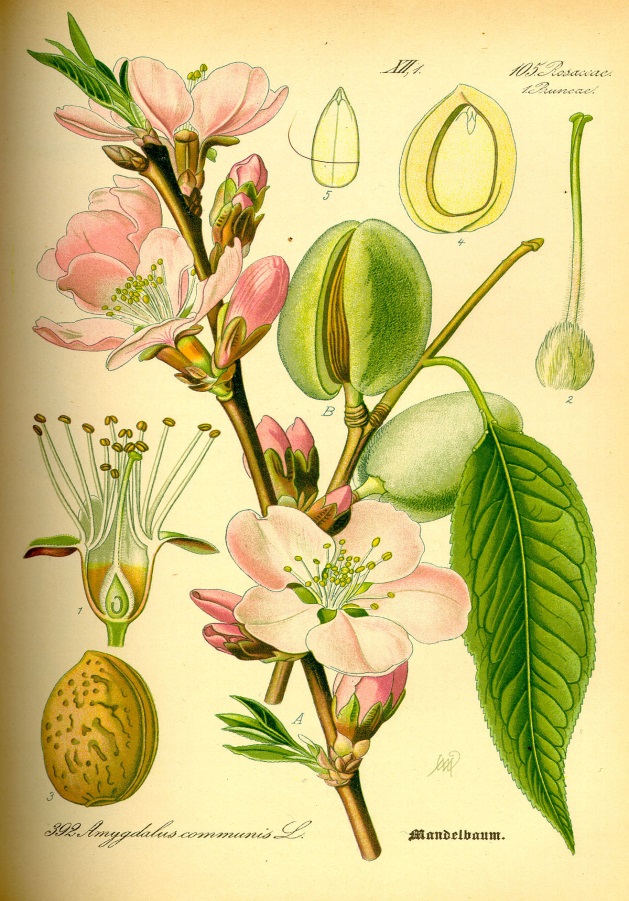 Slivoň myrabalán (Prunus cerasifera) – Slivoň třešňová – Myrabalán třešňový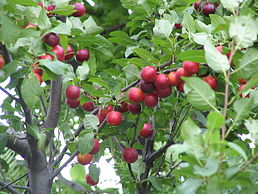 